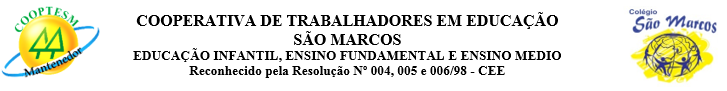 LISTA DE MATERIAL ESCOLAR – 2020   VESPERTINO1º ANO DO ENSINO FUNDAMENTAL I MATERIAL DE CONSUMO ESCOLAR MATERIAL DE USO PESSOAL Obs. Atenção senhores pais e/ou responsáveis para as informações abaixo.                  INFORMAÇÕES IMPORTANTES 	 Os livros e cadernos devem ser encapados e todos os materiais individuais devem constar nome, telefone e série do aluno; A Agenda Escolar é material de uso obrigatório para alunos do Maternal ao 9º Ano do Ensino Fundamental II. Disponibilizamos a opção da Agenda Escolar padronizada que será vendida na secretaria da escola a partir de 02/01/2020, ao custo de R$40,00 (quarenta reais); O FARDAMENTO será vendido na escola a partir do dia 06/01/2020 até 14/02/2020, das 10h às 15h. Após esta data, o mesmo será vendido somente na malharia FILÓ CRIAÇÕES, situada na Rua Q, Quadra 9, Casa 46, COHATRAC I. FONE: (98)3238-9622 e 98716-2537.  O fardamento diário é composto pela camisa de manga e calça comprida, nos dias de Educação física o aluno virá com a bermuda e a camiseta da escola. Para o Fundamental I, o uniforme será acompanhado de tênis preto ou branco e meia preta .  A partir do dia 17/02/2020, o aluno só entrará na escola devidamente uniformizado; A entrega de materiais será nos dias 16 e 17 de janeiro de 2020, pela tarde, nas respectivas salas de aula (não receberemos materiais incompletos e sem identificação); O ano letivo iniciará no dia 20/01/2020 às 13h15.                                LISTA DE MATERIAL ESCOLAR – 2020  VESPERTINO2º ANO DO ENSINO FUNDAMENTAL I MATERIAL DE CONSUMO ESCOLAR  MATERIAL DE USO PESSOAL  Obs: Atenção senhores pais e/ou responsáveis para as informações abaixo.                                                                               INFORMAÇÕES IMPORTANTES 	 Os livros e cadernos devem ser encapados e todos os materiais individuais devem constar nome, telefone e série do aluno; A Agenda Escolar é material de uso obrigatório para alunos do Maternal ao 9º Ano do Ensino Fundamental II. Disponibilizamos a opção da Agenda Escolar padronizada que será vendida na secretaria da escola a partir de 02/01/2020, ao custo de R$40,00 (quarenta reais); O FARDAMENTO será vendido na escola a partir do dia 06/01/2020 até 14/02/2020, das 10h às 15h. Após esta data, o mesmo será vendido somente na malharia FILÓ CRIAÇÕES, situada na Rua Q, Quadra 9, Casa 46, COHATRAC I. FONE: (98)3238-9622 e 98716-2537.  O fardamento diário é composto pela camisa de manga e calça comprida, nos dias de Educação física o aluno virá com a bermuda e a camiseta da escola. Para o Fundamental I, o uniforme será acompanhado de tênis preto ou branco e meia preta .  A partir do dia 17/02/2020, o aluno só entrará na escola devidamente uniformizado; A entrega de materiais será nos dias 16 e 17 de janeiro de 2020, pela tarde, nas respectivas salas de aula (não receberemos materiais incompletos e sem identificação); O ano letivo iniciará no dia 20/01/2020 às13h15.    LISTA DE MATERIAL ESCOLAR – 2020  VESPERTINO       3º ANO DO ENSINO FUNDAMENTAL I MATERIAL DE CONSUMO ESCOLAR MATERIAL DE USO PESSOALObs: Atenção senhores pais e/ou responsáveis para as informações abaixo.                     INFORMAÇÕES IMPORTANTES 	 Os livros e cadernos devem ser encapados e todos os materiais individuais devem constar nome, telefone e série do aluno; A Agenda Escolar é material de uso obrigatório para alunos do Maternal ao 9º Ano do Ensino Fundamental II. Disponibilizamos a opção da Agenda Escolar padronizada que será vendida na secretaria da escola a partir de 02/01/2020, ao custo de R$40,00 (quarenta reais); O FARDAMENTO será vendido na escola a partir do dia 06/01/2020 até 14/02/2020, das 10h às 15h. Após esta data, o mesmo será vendido somente na malharia FILÓ CRIAÇÕES, situada na Rua Q, Quadra 9, Casa 46, COHATRAC I. FONE: (98)3238-9622 e 98716-2537.  O fardamento diário é composto pela camisa de manga e calça comprida, nos dias de Educação física o aluno virá com a bermuda e a camiseta da escola. Para o Fundamental I, o uniforme será acompanhado de tênis preto ou branco e meia preta .  A partir do dia 17/02/2020, o aluno só entrará na escola devidamente uniformizado; A entrega de materiais será nos dias 16 e 17 de janeiro de 2020, pela tarde, nas respectivas salas de aula (não receberemos materiais incompletos e sem identificação); O ano letivo iniciará no dia 20/01/2020 às 13h15.                              LISTA DE MATERIAL ESCOLAR – 2020  VESPERTINO4º ANO DO ENSINO FUNDAMENTAL I MATERIAL DE CONSUMO ESCOLARMATERIAL DE USO PESSOAL  Obs: Atenção senhores pais e/ou responsáveis para as informações abaixo.                         INFORMAÇÕES IMPORTANTES 	 Os livros e cadernos devem ser encapados e todos os materiais individuais devem constar nome, telefone e série do aluno; A Agenda Escolar é material de uso obrigatório para alunos do Maternal ao 9º Ano do Ensino Fundamental II. Disponibilizamos a opção da Agenda Escolar padronizada que será vendida na secretaria da escola a partir de 02/01/2020, ao custo de R$40,00 (quarenta reais); O FARDAMENTO será vendido na escola a partir do dia 06/01/2020 até 14/02/2020, das 10h às 15h. Após esta data, o mesmo será vendido somente na malharia FILÓ CRIAÇÕES, situada na Rua Q, Quadra 9, Casa 46, COHATRAC I. FONE: (98)3238-9622 e 98716-2537.  O fardamento diário é composto pela camisa de manga e calça comprida, nos dias de Educação física o aluno virá com a bermuda e a camiseta da escola. Para o Fundamental I, o uniforme será acompanhado de tênis preto ou branco e meia preta .  A partir do dia 17/02/2020, o aluno só entrará na escola devidamente uniformizado; A entrega de materiais será nos dias 16 e 17 de janeiro de 2020, pela tarde, nas respectivas salas de aula (não receberemos materiais incompletos e sem identificação); O ano letivo iniciará no dia 20/01/2020 às 13h15.        LISTA DE MATERIAL ESCOLAR – 2020  VESPERTINO                                               5º ANO DO ENSINO FUNDAMENTAL I MATERIAL DE CONSUMO ESCOLAR                                                             MATERIAL DE USO PESSOAL  Obs: Atenção senhores pais para as informações abaixo.               INFORMAÇÕES IMPORTANTES 	 Os livros e cadernos devem ser encapados e todos os materiais individuais devem constar nome, telefone e série do aluno; A Agenda Escolar é material de uso obrigatório para alunos do Maternal ao 9º Ano do Ensino Fundamental II. Disponibilizamos a opção da Agenda Escolar padronizada que será vendida na secretaria da escola a partir de 02/01/2020, ao custo de R$40,00 (quarenta reais); O FARDAMENTO será vendido na escola a partir do dia 06/01/2020 até 14/02/2020, das 10h às 15h. Após esta data, o mesmo será vendido somente na malharia FILÓ CRIAÇÕES, situada na Rua Q, Quadra 9, Casa 46, COHATRAC I. FONE: (98)3238-9622 e 98716-2537.  O fardamento diário é composto pela camisa de manga e calça comprida, nos dias de Educação física o aluno virá com a bermuda e a camiseta da escola. Para o Fundamental I, o uniforme será acompanhado de tênis preto ou branco e meia preta .  A partir do dia 17/02/2020, o aluno só entrará na escola devidamente uniformizado; A entrega de materiais será nos dias 16 e 17 de janeiro de 2020, pela tarde, nas respectivas salas de aula (não receberemos materiais incompletos e sem identificação); O ano letivo iniciará no dia 20/01/2020 às 13h15. LIVROS DIDÁTICOS EDITORA LOCAL DE VENDAÉTICO SISTEMA DE ENSINO/ SOMOS EDUCAÇÃOContempla: Material “Fundamento 1” (Totalizando 5 cadernos espirais), com as seguintes disciplinas: Português, Matemática, Geografia, História, Ciências e Arte. Livro de Letras e ContosSOMOS EDUCAÇÃOCOLÉGIO SÃO MARCOSInglês- Super Seek And Find Pack 1 -1ª anoAutores:Sarah Elizabeth Sprague/Ceres Lobeto /Lucy CrichtonMACMILLANWDWDISTRIBUIDORAAV. Getúlio Vargas, 161-Praça São Vicente Apeadouro(98)3243-6733Caligrafia Nova Edição: Essa Mãozinha Vai Longe 1Ensino Fundamental IAutora: Thayanne GabryelleEDITORA DO BRASILAV. Getúlio Vargas, 14Monte CasteloContato: 3221-2442Ensino ReligiosoCrescer com Alegria e Fé 1- Nova EdiçãoFTDAV. Getúlio Vargas, 36Monte CasteloContato: 98-33012611Inteligência Socioemocional 1SUPERLÓGICO    Colégio São Marcos  LIVROS DE  LITERATURA  LIVROS DE  LITERATURA  LIVROS DE  LITERATURAConsumo Consciente, Gente Contente!Álvaro ModernellMAIS ATIVOSWDWDISTRIBUIDORAAV. Getúlio Vargas, 161-Praça São Vicente Apeadouro(98)3243-673301 Avental de plástico identificado 01 Bloco de papel canson A4 (desenho) 01 Bloco de papel criativo colorido  01Caixa de giz de cera02 Caixas de lápis de cor 12 unidades  08Envelopes brancos tamanho A403 Folhas de E.V.A (amarela) 02 Metros de papel contact (transparente) 03 Metros de TNT  (amarelo) 01 Fita dupla face (Adelbras) 01 Pasta com grampos (plástica) 01 Pincel nº 14 01 Resma de papel A4 01 Rolo de fita gomada (Adelbrás) 01 Tela para pintura 30 x 40 cm 01 Tubo de cola de isopor 90g 01Tubo de cola de silicone01 Agenda escolar  06 Cadernos de pauta dupla grande  01 Caderno quadriculado grande  01 Caderno de desenho com espiral (48 folhas)01 Caixa de hidrocor com 12 unidades 01 Estojo contendo: 5 lápis, 5 borrachas, 5 apontadores, tesoura   01 Régua de 30 cm de silicone LIVROS DIDÁTICOS EDITORA LOCAL DE VENDAÉTICO SISTEMA DE ENSINO/ SOMOS EDUÇÃOContempla: Material “Fundamento 1- 2ª ANO (Totalizando 4 cadernos espirais), com as seguintes disciplinas: Português, Matemática, Geografia, História, Ciências, Inglês e Arte. SOMOS EDUCAÇÃOCOLÉGIO SÃO MARCOSTabuada: Construindo com os números2ª Ano –Ensino FundamentalAutora: Tânia FalcãoCONSTRUIRPapelaria GrafiteAv.Getúlio Vargas,N.141 ApeadouroContato:98113-9815Caligrafia: Reconstruindo a escrita2ª Ano - Ensino FundamentalAutora: Janice NunesCONSTRUIRPapelaria GrafiteAv.Getúlioo Vargas,N.141 ApeadouroContato:98113-9815Gramática 2ª ano Descobrindo a GramáticaAutores: Gilio Giacomozzi/Gildete Valério/Cleonice ValérioFTDAV. Getúlio Vargas, 36Monte CasteloContato: 98-33012611FilosofiaColeção Pensar e Agir 2ª anoAutor: Herman RégisEDJOVEMLeonel França Distribuid.Avenida Getúlio Vargas, Nº 207 – ApedouroContato: 33038610Inteligência Socioemocional 2SUPERLÓGICO    Colégio São MarcosLIVROS DE LITERATURALIVROS DE LITERATURALIVROS DE LITERATURAA Festa no CéuAutora: Angela LagoMELHORAMENTOWDWDISTRIBUIDORAAV. Getúlio Vargas, 161-Praça São Vicente Apeadouro(98)3243-6733A riqueza da doaçãoAutora: Jacqueline de MattosMAIS AMIGOSWDWDISTRIBUIDORAAV. Getúlio Vargas, 161-Praça São Vicente Apeadouro(98)3243-673301 Bloco de papel criativo cores fluorescente 01 Caixa de giz de cera 02 Caixas de lápis de cor 12 unidades ( Acrilex) 08 Envelopes branco no tamanho A4 identificado (com nome do aluno)  03 Folhas de E.V.A (verde) 02 Folhas de papel microondulado decorado 01Material dourado pequeno03 Metros de TNT (verde) 01 Pincel nº 14 ou 1601 Resma de papel A4 01 Rolo de fita dupla face  (Adelbras)01 Tela de 30 x 40 cm 02Tubo de cola de silicone01 Tubo de cola de isopor 90g. 01 Agenda escolar  01 Caderno de desenho com espiral - 48 folhas01 Caderno pequeno para borrão 09 Cadernos de pauta dupla grande  02 Cadernos quadriculado grande 01 Caixa de hidrocor com 12 unidades 01 Estojo contendo: 05 lápis, borrachas, apontadores, tesoura e 1 cola bastão  01 Régua de 30 cm de silicone LIVROS DIDÁTICOS EDITORA LOCAL DE VENDA ÉTICO SISTEMA DE ENSINO/ SOMOS EDUCAÇÃOContempla: Material “Fundamento 1-3ª ANO (Totalizando 4 cadernos espirais), com as seguintes disciplinas: Português, Matemática, Geografia, História, Ciências, Inglês e Arte. SOMOS EDUCAÇÃOCOLÉGIO SÃO MARCOSTabuada: Construindo com os números3ª Ano –Ensino FundamentalAutora: Tânia FalcãoCONSTRUIRPapelaria GrafiteAv.Getúo Vargas,N.141 ApeadouroContato:98113-9815Caligrafia: Reconstruindo a escrita3ª Ano - Ensino FundamentalAutora: Janice NunesCONSTRUIRPapelaria GrafiteAv.Getúo Vargas,N.141 ApeadouroContato:98113-9815Gramática 3ª ano Descobrindo a GramáticaAutores: Gilio Giacomozzi/Gildete Valério/Cleonice ValérioFTDAV. Getúlio Vargas, 36Monte CasteloContato: 98-33012611FilosofiaColeção Pensar e Agir 3ª anoAutor: Herman RégisEDJOVEMLeonel França Distribuid.Avenida Getúlio Vargas, Nº 207 – ApedouroContato: 33038610Inteligência Socioemocional 3SUPERLÓGICO    Colégio São Marcos  LIVROS DE  LITERATURA  LIVROS DE  LITERATURA  LIVROS DE  LITERATURAOs problemas da família GorgonzolaAutora: Eva FurnariMODERNAAv. Getúlio Vargas, 58 - Monte Castelo.Contato:  (98) 3243-4700PereguedéAutora: Camila Reis BritoEDIÇÃO DO AUTORColégio São Marcos01 Bloco de papel criativo colorido neom02 Caixas de lápis de cor com 12 unidades 08 Envelopes branco no tamanho A4 identificado (com nome do aluno) 01 Fita dupla face grossa 02 Folhas de E.V.A com gliter (amarela e verde) 02 Folhas de papel microondulado decorado 01Material dourado pequeno03 Metros de TNT (marrom) 01 Pincel nº 14 02Papel 40kg01 Resma de papel A4 01 Tela de 30 x 40 cm 01 Tubo de cola branca 90g 01Tubo de cola de silicone01 Tubo de cola de isopor 90g 01 Agenda escolar  01 Caderno de desenho com espiral  ( 48 folhas)01 Caderno pequeno para borrão 09 Cadernos de pauta dupla grande  02 Cadernos quadriculado grande  01 Caixa de hidrocor com 12 unidades 01 Estojo contendo: 05 lápis, borrachas, apontadores, tesoura e cola bastão 01 Régua de 30 cm de siliconeLIVROS DIDÁTICOS EDITORA LOCAL DE  VENDAÉTICO SISTEMA DE ENSINO/ SOMOS EDUCAÇÃOContempla: Material “Fundamento 1- 4ª ANO (Totalizando 4 cadernos espirais), com as seguintes disciplinas: Português, Matemática, Geografia, História, Ciências, Inglês e Arte. SOMOS EDUCAÇÃOColégio São MarcosTabuada: Construindo com os números4ª Ano –Ensino FundamentalAutora: Tânia FalcãoCONSTRUIRPapelaria GrafiteAv.Getúlio Vargas,N.141 ApeadouroContato:98113-9815Caligrafia: Reconstruindo a escrita4ª Ano - Ensino FundamentalAutora: Janice NunesCONSTRUIRPapelaria GrafiteAv.Getúlio Vargas,N.141 ApeadouroContato:98113-9815Gramática 4ª ano Descobrindo a GramáticaAutores: Gilio Giacomozzi/Gildete Valério/Cleonice ValérioFTDAV. Getúlio Vargas, 36Monte CasteloContato: 98-33012611FilosofiaColeção Pensar e Agir 4ª anoAutor: Herman RégisEDJOVEMLeonel França Distribuid.Avenida Getúlio Vargas, Nº 207 – ApedouroContato: 33038610Inteligência Socioemocional 4SUPERLÓGICO    Colégio São Marcos  LIVROS DE  LITERATURA  LIVROS DE  LITERATURA  LIVROS DE  LITERATURAA revolta das águasAutora: Maria Cristina FurtadoEDITORA DO BRASIL AV. Getúlio Vargas, 14Monte CasteloContato: 3221-2442Juca Brasileiro O Voluntário Fazendo AcontecerAutor: Patrícia Engel SeccoMELHORAMENTOSWDWDISTRIBUIDORAAV. Getúlio Vargas, 161-Praça São Vicente Apeadouro(98)3243-673301 Bloco de papel criativo cores fluorescente 02 Caixas de lápis de cor com 12 unidades 08 Envelopes brancos no tamanho A4 identificado (nome do aluno) 01 Fita gomada (adelbrás) 03 Folhas de E.V.A (bege) 02 Folhas de papel microondulado decorado 01Material dourado pequeno03 Metros de TNT (vermelho) 01 Pincel nº 14 01 Resma de papel A4 01 Tela 30 x 40 cm 01 Tubo de cola branca 90g 01 Tubo de cola brascoplast 01Tubo de cola de silicone01 Tubo de cola de isopor 90g 01 Agenda escolar  01 Caderno de desenho grande sem espiral  01 Caderno pequeno para borrão 09 Cadernos de pauta dupla grande  02 Cadernos quadriculado grande  01 Caixa de hidrocor com 12 unidades 01 Estojo contendo: 05 lápis, borrachas, apontadores, tesoura e cola bastão 01 Régua de 30 cm de siliconeLIVROS DIDÁTICOS EDITORA LOCAL DE VENDAÉTICO SISTEMA DE ENSINO/ SOMOS EDUCAÇÃOContempla: Material “Fundamento 1- 5ª ANO (Totalizando 4 cadernos espirais), com as seguintes disciplinas: Português, Matemática, Geografia, História, Ciências, Inglês e Arte. SOMOS EDUCAÇÃOCOLÉGIO SÃO MARCOSTabuada: Construindo com os números5ª Ano –Ensino FundamentalAutora: Tânia FalcãoCONSTRUIRPapelaria GrafiteAv.Getúo Vargas,N.141 ApeadouroContato:98113-9815Caligrafia: Reconstruindo a escrita5ª Ano - Ensino FundamentalAutora: Janice NunesCONSTRUIRPapelaria GrafiteAv.Getúo Vargas,N.141 ApeadouroContato:98113-9815Gramática 5ª ano Descobrindo a GramáticaAutores: Gilio Giacomozzi/Gildete Valério/Cleonice ValérioFTDAV. Getúlio Vargas, 36Monte CasteloContato: 98-33012611FilosofiaColeção Pensar e Agir 5ª  anoAutor: Herman RégisEDJOVEMLeonel França Distribuid.Avenida Getúlio Vargas, Nº 207 – ApedouroContato: 33038610Inteligência Socioemocional 5SUPERLÓGICO    Colégio São Marcos  LIVROS DE  LITERATURA  LIVROS DE  LITERATURA  LIVROS DE  LITERATURANa cozinha do Chef BrasilAutora: Dílvia LudvichakPAULUSRua do Passeio,229Centro.Contato:3231-2665No mundo do consumo: O bom uso do dinheiroAutora: Edson Gabriel GarciaFTDRua do Passeio,229Centro.Contato:3231-2665 01 Bloco de papel criativo colorido 08 Envelopes brancos no tamanho A4 identificado (nome do aluno) 01 Fita gomada (sugestão adelbrás) 03 Folhas de E.V.A (azul) 02 Folhas de papel microondulado - cores uniformes (amarelo,azul ou vermelha)01Material dourado pequeno03 Metros de T.N.T (roxo) 01 Pincel nº 14 01 Resma de papel A4 01 Tela 30 x 40 cm 01 Tubo de cola branca 90g 01 Tubo de cola de silicone 01 Tubo de cola de isopor 90g 01 Agenda escolar  09 Cadernos de brochura grande  02 Cadernos quadriculado grande  01 Caderno de desenho grande com espiral - 48 folhas01 Caixa de hidrocor com 12 unidades 01 Caderno pequeno para borrão 01 Jogo de esquadro 01 Régua de 30 cm de silicone01 Compasso, 01 transferidor 02 Caixas de lápis de cor com 12 unidades 01 Estojo contendo: 05 lápis, borrachas, apontadores, tesoura e cola bastão 